We’re on the list! 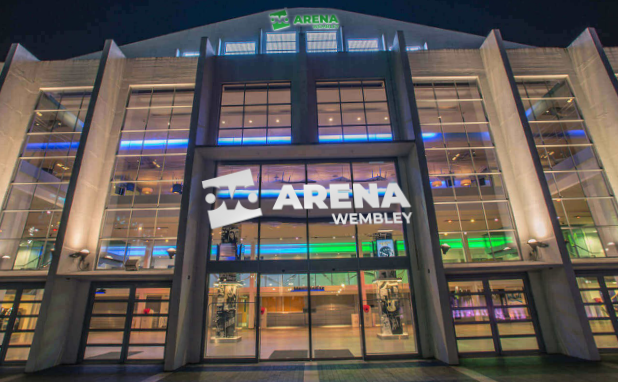 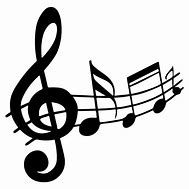 As mentioned before the summer, we hope to take all Year 5/6 to take part in the Young Voices concert at the OVO arena in Wembley. The event is on Monday 6th February 2023, but we need to confirm numbers in the next couple of weeks.The children and staff will be travelling by coach, arriving before the rehearsal at 2pm. The concert starts at 7pm and runs until 8.45pm. This means we will have a late return on the day. All children will need to wear a plain white t-shirt or can purchase a YV t-shirt and torch for £15. These also need to be ordered mid-November, so consider this now if you want to purchase please.Parents can purchase tickets to attend too and we may be able to spare a few seats on the coach if you would like to attend. Tickets are charged at £25.We now have access to all of the songs and videos to support the events. You can access these by following this link to register. https://myclassmate.ai/parentRegisterReferral?code=AtfnyckvUqs0tbAH What do you need to do now?Confirm with school that you are happy for your child to attend so we can include them in the numbers. There is no charge as school will pay for transport. Let us know if you would be interested in attending as part of the choir, as we may need an additional adult helper for supervision.Funds raised will be supporting the following charities.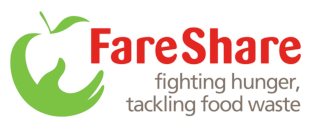 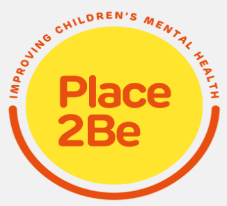 